Lecture Schedule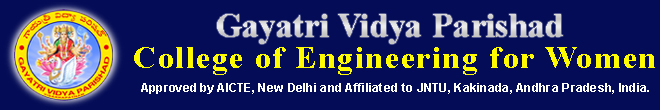 Department of ELECTRICAL AND ELECTRONICS EngineeringBranch & Section	: III B.Tech - II Sem & EEE                                                     Regulation             : R13Subject	           		: POWER SEMICONDUCTOR DRIVES                              Academic Year      : 2017 -18Name of the Faculty	: G.S.S.SRI HARSHACourse ObjectivesTo learn the fundamentals of electric drive and different electric braking methods.To analyze the operation of three phase converter controlled dc motors and four quadrant operation of dc motors using dual converters. To discuss the converter control of dc motors in various quadrants. To understand the concept of speed control of induction motor by using AC voltage controllers and voltage source        inverters. To learn the principles of static rotor resistance control and various slip power recovery schemes.To understand the speed control mechanism of synchronous motors.Course OutcomesExplain the fundamentals of electric drive and different electric braking methods. Analyze the operation of three phase converter controlled dc motors and four quadrant operation of dc motors using dual converters. Explain the converter control of dc motors in various quadrants. Explain the concept of speed control of induction motor by using AC voltage controllers and voltage source inverters.  Explain the principles of static rotor resistance control and various slip power recovery schemesTotal No. of Periods: 11+13+12+13+10+10 = 69BOOKS:Text Books:1. Fundamentals of Electric Drives – by G K Dubey Narosa Publications2. Power Semiconductor Drives, by S.B. Dewan, G.R.Slemon,A.Straughen, Wiley-India Edition.Reference Books:1. Electric Motors and Drives Fundamentals, Types and Apllications, byAustin Hughes and Bill Drury, Newnes.2. Thyristor Control of Electric drives – Vedam Subramanyam TataMcGraw Hill Publications.3. Power Electronic Circuits, Devices and applications by M.H. Rashid,PHI.4. Power Electronics handbook by Muhammad H.Rashid, Elsevier.UNITTOPICNo. of PeriodsIFundamentals of Electric DrivesIntroduction to Electrical Drive and advantages, Parts of Electrical Drives3Fundamental torque equations, Components of Load Torque2Nature and classification of load torques, Steady state stability1Load equalization2Four quadrant operation of a motor driving a hoist control1Braking methods: Dynamic, Plugging, Regenerative methods (contd...)1Braking methods: Dynamic, Plugging, Regenerative methods.1Total number of periods11IIThree phase converter controlled DC motorsDC motors and their Performance1Revision of speed control techniques (contd..)1Revision of speed control techniques (contd..)1Separately excited DC motor controlled by 1 phase full converter1Separately excited DC motor controlled by 3 phase fully controlled converter (contd..)1Separately excited DC motor controlled by 3 phase fully controlled converter1Separately excited DC motor controlled by 3 phase Half controlled converter1Numerical Problems 1DC series motor controlled by 3 phase fully controlled converter1DC series motor controlled by 3 phase Half controlled converter, Problems1Four quadrant operation using dual converters (contd...)1Four quadrant operation using dual converters1Numerical Problems 1Total number of Periods13IIIControl of DC motors by DC-DC converters(Type C & Type D)Chopper control of Seperately Excited DC motor (contd..)1Chopper control of Seperately Excited DC motor (contd..)2Chopper control of DC series motor (contd..)2Chopper control of DC series motor1Numerical Problems 1Four quadrant operation of chopper fed DC motor ( contd...)2Four quadrant operation of chopper fed DC motorClosed-loop speed control scheme for control below and above base speed 1Numerical Problems 2Total periods12IVInduction motor control - Stator sideInduction Motor equivalent circuit, Equations, Performance characteristics1Speed Control of Induction Motor1Control of Induction Motor by AC Voltage Controllers (contd...)1Control of Induction Motor by AC Voltage Controllers1Variable Voltage-Variable Frequency control of induction motor by voltage source inverter – PWM control (contd..)1Variable Voltage-Variable Frequency control of induction motor by voltage source inverter –PWM control (contd..)1Variable Voltage-Variable Frequency control of induction motor by voltage source inverter –PWM control1Numerical Problems 1Variable Frequency control of induction motor by current source inverter (contd..)1Variable Frequency control of induction motor by current source inverter1Closed loop operation of induction motor drives (contd...)1Closed loop operation of induction motor drives1Numerical Problems 1total13VControl of Induction motor - Rotor sideStatic rotor resistance control (contd...)1Static rotor resistance control1Slip power recovery schemes2Static Scherbius drive (contd...)2Static Scherbius drive 1Static Kramer drive (contd...)1Static Kramer drive1Advantages , Applications1total10VIControl of Synchronous MotorsCommonly used Synchronous motors1Separate control &self control of synchronous motors1Operation of self controlled synchronous motors by VSI (contd...)2Operation of self controlled synchronous motors by VSI1Closed Loop control operation of synchronous motor drives (contd..)2Closed Loop control operation of synchronous motor drives1Variable frequency control–Pulse width modulation(contd...)1Variable frequency control–Pulse width modulation1total10